Archive Action – only works for ‘start table’.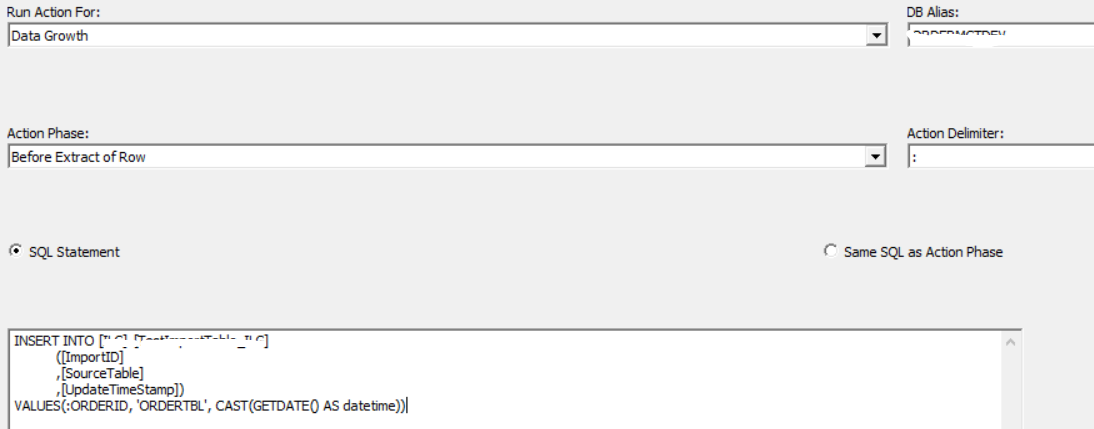 We need to be able to insert data from the highlighted tables into the temp tables for example.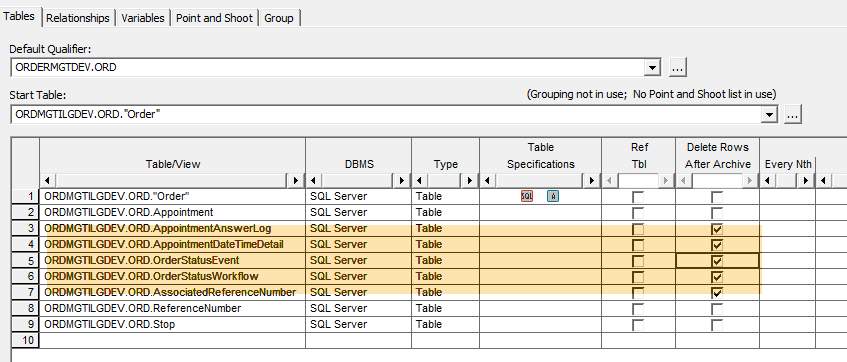 Does Optim cross databases yet?  There was a problem with Optim linking databases together, has it been fixed.